Instructions for Students:Part 1  How are the principles of ethics different from the shared ideal of values? Part 2Is behaving in an ethical manner essential to one’s happiness?Part 3State any “2” incidents of ethical dilemmas in different organizations? Summarize it in your own words?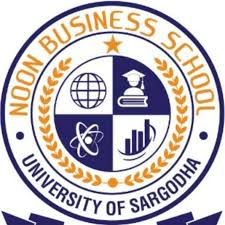 NOON BUSINESS SCHOOLUniversity of SargodhaMidterm Exam Term Paper (Spring 2020)Program: BBA(H)Semester:8th Course Title & Code:  Business EthicsName of Examiner: Moeen Qadir                           Term Paper Assigned Date: 6th April    2020                                                          Term Paper Submission Date: 20 April 2020Total Marks:     30